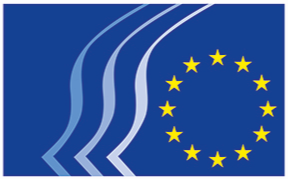 Euroopan talous- ja sosiaalikomiteaBryssel 23. lokakuuta 2019Sisällys1.	YHTENÄISMARKKINAT, TUOTANTO JA KULUTUS	32.	Talous- ja rahaliitto, taloudellinen ja sosiaalinen yhteenkuuluvuus	53.	TYÖLLISYYS, SOSIAALIASIAT JA KANSALAISUUS	74.	NEUVOA-ANTAVA VALIOKUNTA ”TEOLLISUUDEN MUUTOKSET”	145.	MAATALOUS, MAASEUDUN KEHITTÄMINEN JA YMPÄRISTÖ	156.	LIIKENNE, ENERGIA, PERUSRAKENTEET, TIETOYHTEISKUNTA	207.	ULKOSUHTEET	24Täysistuntoon 25.–26. syyskuuta 2019 osallistuivat Euroopan parlamentin varapuhemies Klára Dobrev, Euroopan oikeusasiamies Emily O’Reilly, Euroopan komission varapuheenjohtaja Valdis Dombrovskis, Suomen valtiovarainministeriön kansainvälisten ja rahoitusmarkkina-asioiden alivaltiosihteeri Tuomas Saarenheimo, Kansainvälisen valuuttarahaston varaedustaja Euroopan unionissa Christian Ebeke ja kreikkalaisen pankin National Bank of Greece (Cyprus) johtokunnan puheenjohtaja ja Kreikan entinen talous- ja työministeri Louka T. Katseli.Täysistunnossa hyväksyttiin seuraavat lausunnot:YHTENÄISMARKKINAT, TUOTANTO JA KULUTUSParempaa sääntelyä – tilannearvioEsittelijä: 	Denis Meynent (työnantajat – FR)Viiteasiakirjat:	COM(2019) 178 finalEESC-2019-01847-00-00-ACKeskeiset kohdatETSKpalauttaa mieliin, että sääntelyn parantaminen ei voi korvata poliittisia päätöksiä eikä saa johtaa sääntelyn purkamiseen tai sosiaalisen suojelun, ympäristönsuojelun, kuluttajansuojan tai perusoikeuksien heikentymiseen.kehottaa komissiota tarkistamaan paremman sääntelyn välineistön suuntaviivoja ja kriteerejä niin, että arviointiprosesseihin sisällytetään kestävän kehityksen tavoitteet. Paremman sääntelyn välineistöön on lisättävä erikseen ”kestäväpohjaisuuden valvonta”.kehottaa jälleen varmistamaan, että vaikutustenarviointia ja muuta arviointia koskevaa EU:n rakennetta kehitetään edelleen, jotta voidaan parantaa laatua ja edistää järjestäytyneen kansalaisyhteiskunnan aktiivista osallistumista lainsäädännön suunnitteluun ja täytäntöönpanoon.toivoo, että toteutetaan päättäväisiä toimia pk-yritysten hyväksi (Act Small First), ja kehottaa arvioimaan Think Small First -periaatetta ja pk-yritystestiä, jotta voidaan tehostaa niitä ja laatia pk-yritystoimintaan soveltuvaa lainsäädäntöä pk-yritysten kehityksen edistämiseksi sisämarkkinoilla oikeusvarmuudesta huolehtien.toteaa, että laadunvalvonnasta vastaava sääntelyntarkastelulautakunta on hyödyllinen elin, joka on osoittautunut tehokkaaksi vaikutustenarviointijärjestelmässä, ja että sillä tulisi olla suurempi rooli yhdennetyn toimintatavan hahmottelemisessa.katsoo, että ”innovaatioperiaatteella” ei ole oikeusperustaa, joten sitä olisi harkittava ainoastaan silloin, kun se tuottaa lisäarvoa.Yhteyshenkilö: Jean-Pierre Faure(P. +32 25469615 – sähköposti: jean-pierre.faure@eesc.europa.eu)Kevyiden hyötyajoneuvojen päästötEsittelijä: 	Jorge Pegado Liz (moninainen Eurooppa – PT)Viiteasiakirjat:	COM(2019) 208 final – 2019/0101 (COD)EESC-2019-03042-00-00-ACKeskeiset kohdatETSKkorostaa dieselgate-skandaalin mittakaavaa ja pitää valitettavana, ettei komissio pystynyt ennakoimaan tapahtumien kulkua ryhtymällä jo alun perin tehokkaisiin toimenpiteisiin.huomauttaa, ettei EU ole kyennyt (tai ollut halukas) luomaan tehokasta ryhmäkannevälinettä, joka mahdollistaisi tällaisiin tilanteisiin vastaamisen.katsoo, että ehdotuksessa esitetty ratkaisu ei saa rajoittua vain muodollisen ongelman ratkaisemiseen ilman että kantajat saavat tosiallista vahingonkorvausta.pohtii myös, onko olemassa vaara, että ehdotus paitsi heikentää lainsäädännön tehokkuutta on myös sen tarkoituksen vastainen, joka lainsäätäjällä oli säädöksiä antaessaan, kun siinä annetaan komissiolle valta hyväksyä delegoituja säädöksiä asetettujen edellytysten täyttyessä.kehottaa komissiota tutkimaan, olisiko paremman sääntelyn ohjelman periaatteiden mukaisesti mahdollista tai välttämätöntä laatia alan säännöksistä kooste tai kodifioitu toisinto.kehottaa komissiota pohtimaan ehdotuksia, joita komitea esittää ennen kaikkea prosessin vauhdittamiseksi ja oikeusvarmuuden parantamiseksi.Yhteyshenkilö:	Claudia Drewes-Wran(P. +32 25468067 – sähköposti: claudia.drewes-wran@eesc.europa.eu)Talous- ja rahaliitto, taloudellinen ja sosiaalinen yhteenkuuluvuusSolidaarisuusrahaston muuttaminen – sopimukseton brexitYleisesittelijä:	Ioannis Vardakastanis (moninainen Eurooppa – EL)Viiteasiakirjat:  		COM(2019) 399 final – 2019/0183 (COD)	EESC-2019-04040-00-00-ACKeskeiset kohdatETSKkatsoo, että solidaarisuuden ja toissijaisuuden periaatteilla on olennainen merkitys Euroopan unionin toiminnan kannalta. Onkin tärkeää, että jos Yhdistynyt kuningaskunta eroaa unionista 31. lokakuuta ilman sopimusta, kaikki jäsenvaltiot pitävät yhtä ja tarttuvat tämän päätöksen seurauksiin ja haasteisiin yhdessä.toteaa, että ehdotus on osa Yhdistyneen kuningaskunnan sopimuksetonta EU-eroa koskevien varautumistoimenpiteiden pakettia, jonka komissio antoi 4. syyskuuta 2019 Eurooppa-neuvoston kehotettua tutkimaan kaikkia mahdollisuuksia hyödyntää olemassa olevia rahastoja pyrittäessä helpottamaan jäsenvaltioille mahdollisesti aiheutuvia taloudellisia rasitteita.on tyytyväinen siihen, että Euroopan unionin solidaarisuusrahaston perustamisesta annettuun asetuksen tehdään lisäys, jonka mukaan ’suurkatastrofeilla’ tarkoitetaan luonnonkatastrofeja sekä tilanteita, joissa jäsenvaltioille aiheutuu vakava taloudellinen rasite välittömänä seurauksena siitä, että Yhdistynyt kuningaskunta eroaa unionista ilman sopimusta. ETSK kannattaa lisäystä sillä ehdolla, että tämä jää kertaluonteiseksi toimenpiteeksi, joka rajoittuu vuoden 2020 loppuun.ehdottaa, että komissio harkitsisi sellaisen EU:n välineen luomista, jolla voidaan selviytyä vastaavista poliittisista tilanteista ja kriiseistä tulevaisuudessa. Jos tällainen väline luodaan, sitä tulisi kuitenkin käyttää vain poikkeuksellisissa tilanteissa ja siitä pitäisi päättää virallisesti tapauskohtaisesti. Olisi määriteltävä selkeästi erityiset edellytykset, joiden perusteella korvausta voidaan myöntää.uskoo vahvasti, että komission olisi toteutettava kaikki tarvittavat toimenpiteet varmistaakseen, ettei soveltamisalan laajentaminen johda tilanteeseen, jossa EU:n solidaarisuusrahaston kyky vastata luonnonkatastrofeihin liittyviin odottamattomiin tapahtumiin vaarantuu.katsoo, että määräajaksi asetettu 30. huhtikuuta 2020 on varsin myöhäinen, ja kehottaakin komissiota nopeuttamaan menettelyä varojen asettamiseksi käyttöön siinä tapauksessa, että Yhdistynyt kuningaskunta eroaa EU:sta ilman sopimusta.on tyytyväinen siihen, että ennakkomaksujen taso nostetaan nykyisestä 10 prosentista 25 prosenttiin ennakoidun rahoitusosuuden määrästä, mutta tarvitaan lisätoimia, jotta reagointi voisi olla nopeaa ja tehokasta.katsoo, että komission tulisi kiinnittää erityistä huomiota pieniin ja keskisuuriin yrityksiin, sillä ne ovat kaikkein altteimpia brexitin haasteille. Yhteyshenkilö:	Georgios Meleas (P. +32 25469795 – sähköposti: Georgios.Meleas@eesc.europa.eu)TYÖLLISYYS, SOSIAALIASIAT JA KANSALAISUUSEuroopan sosiaalisten oikeuksien pilari – täytäntöönpanon alkuvaiheen arviointi ja suosituksia tulevaisuutta vartenEsittelijä:	Bernd Schlüter (moninainen Eurooppa – DE)Toinen esittelijä:	Cinzia Del Rio (työntekijät – IT)  Viiteasiakirja:	oma-aloitteinen lausuntoEESC-2019-01110-00-00-ACKeskeiset kohdatETSK on johdonmukaisesti kannattanut ylöspäin suuntautuvaa lähentymistä ja tehokkaampaa sosiaalipolitiikkaa sekä EU:n että jäsenvaltioiden tasolla. Euroopan sosiaalisten oikeuksien pilarin tehokas täytäntöönpano on osoitus yhteisestä sitoutumisesta Euroopan sosiaaliseen malliin.Kun toteutetaan toimia Euroopan sosiaalisten oikeuksien pilarin panemiseksi täytäntöön, on huolehdittava siitä, että noudatetaan tasapainoisesti perussopimusten tavoitteita ja periaatteita, toimivallanjakoa EU:n toimielinten ja jäsenvaltioiden välillä sekä tilanteen mukaan heikentämiskieltoa koskevaa lauseketta.Euroopan sosiaalisten oikeuksien pilaria pannaan parhaillaan täytäntöön lainsäädännöllisten ja muiden kuin lainsäädännöllisten toimenpiteiden, erityisen rahoituksen ja talouspolitiikan eurooppalaiseen ohjausjaksoon tehtävien muutosten avulla. Asiaankuuluvilla aloilla annettavassa EU:n lainsäädännössä olisi luotava kehys, johon sisältyvät yleiset yhteiset vaatimukset. Siinä olisi otettava huomioon kunkin jäsenvaltion tilanne ja sosiaalinen järjestelmä.On erityisen tärkeää määritellä perusvaatimukset luotettaville ja tehokkaille sosiaaliturvajärjestelmille ja yleishyödyllisille palveluille.Euroopan sosiaalisten oikeuksien pilarin täytäntöönpano edellyttää vankkaa budjettiperustaa ja investointeja EU:n ja jäsenvaltioiden tasolla. Tämä merkitsee asianmukaisen rahoituksen varaamista Euroopan rakenne- ja investointirahastoista ja nk. kultaisen säännön soveltamista sellaisiin julkisiin investointeihin, joilla on sosiaalinen tavoite.Uudessa EU-ohjausjaksoprosessissa olisi pyrittävä sosiaalisiin tavoitteisiin seuraamalla sosiaalista epätasapainoa. Siinä olisi myös otettava käyttöön uusia, mitattavissa olevia indikaattoreita sekä kohdennettuja maakohtaisia sosiaalisia suosituksia.Olisi edistettävä Euroopan sosiaalisten oikeuksien pilarin täytäntöönpanon säännöllistä seurantaa, johon liittyy sosiaalisten sidosryhmien sitova kuuleminen. ETSK ehdottaa, että tätä varten perustetaan ohjausjaksoprosessiin liittyvä EU:n sosiaalipoliittinen foorumi.ETSK peräänkuuluttaa jälleen selkeää ja yhteensovitettua etenemissuunnitelmaa, joka sisältää ensisijaisia tavoitteita pilarin täytäntöönpanoa ja olemassa olevien sosiaalisten oikeuksien ja vaatimusten täytäntöönpanon valvontaa varten. Ensisijaisia tarkastelukohteita ovat erityisesti muita heikommassa asemassa olevien ryhmien perusoikeudet.Yhteyshenkilö: 	Judite Berkemeier(P. +32 25469897 – sähköposti: mariajudite.berkemeier@eesc.europa.eu)Muuttoliikettä koskeva Global Compact -aloite: toteuttaminen EU:n arvojen pohjaltaEsittelijä:	José Antonio Moreno Díaz (työntekijät – ES)  Viiteasiakirja:	oma-aloitteinen lausuntoEESC-2019-01355-00-00-ACKeskeiset kohdatETSKpanee merkille, että EU ei ole edistynyt yhteisen maahanmuuttopolitiikan luomisessa: tämä heikentää jäsenvaltioiden välistä yhteisvastuullisuutta ja vaikuttaa samalla kansainvälisestä oikeudesta johdettavien velvollisuuksien asianmukaiseen täyttämiseen.painottaa, että aloitteen sisältö on täysin yhdenmukainen Euroopan unionista tehdyn sopimuksen 2 artiklan kanssa, jossa keskeisinä arvoina mainitaan ihmisarvon kunnioittaminen, vapaus, kansanvalta, tasa-arvo, oikeusvaltio ja ihmisoikeuksien kunnioittaminen, vähemmistöihin kuuluvien oikeudet mukaan luettuina.panee merkille, että aloitteessa muuttoliike- ja turvapaikkakysymys sijoitetaan kansainväliseen ja monenväliseen kontekstiin, ja tavoitteena on edistää muuttovirtojen lähtö-, kohde- ja kauttakulkumaiden välisen yhteistyön ja vuoropuhelun tiivistämistä, jotta voidaan edistää hallittua, turvallista ja laillista muuttoliikettä.muistuttaa, että Global Compact -aloite on ei-sitova väline, joka ei luo uusia velvoitteita EU:n jäsenvaltioille, ja että sen sisältö perustuu täysin Euroopan unionin periaatteisiin ja arvoihin.pitää valitettavana, etteivät kaikki jäsenvaltiot ole hyväksyneet aloitetta, ja katsoo, että se olisi tarjonnut erinomaisen tilaisuuden edistyä siinä, että EU puhuisi muuttoliikeasioissa yhdellä äänellä maailmanlaajuisella tasolla. ETSK pitääkin välttämättömänä, että kaikki EU:n jäsenvaltiot ratifioivat asiakirjan, ja suosittaa samalla, että EU selkiyttää ja kehittää Global Compact -aloitteen tavoitteita asianmukaisia mekanismeja käyttäen.katsoo, että olisi hyödyllistä selvittää mahdollisuuksia osallistua IMRF:n (International Migration Review Forum) kehittämistä ohjaaviin hallitustenvälisiin kuulemis- ja neuvotteluprosesseihin ja myös itse foorumiin, josta tulee YK:n Global Compact -aloitteen seurantaväline.antaa tunnustusta EU:n kansalaisten, työmarkkinaosapuolten ja kansalaisyhteiskunnan organisaatioiden toimille, sillä sitoutuneisuudellaan ja toiminnallaan ne ovat osoittaneet noudattavansa todella EU:n arvoja ja näin ollen edistävänsä Global Compact -aloitteen tavoitteita.ilmaisee jälleen huolensa siitä, että äärioikeistolaiset poliittiset voimat yrittävät tehdä muuttoliikeilmiöstä ongelman, joka synnyttää jännitteitä ja ruokkii vihanlietsontaa, minkä seurauksena jakolinjat ja vastakkainasettelu jyrkkenevät niin, ettei EU kykene esittämään tarkoituksenmukaisia ehdotuksia.Yhteyshenkilö:	Annemarie Wiersma(P. +32 25469376 – sähköposti: annemarie.wiersma@eesc.europa.eu)Uudet taidot ja sosiaalinen osallisuusEsittelijä:	Tellervo Kylä-Harakka-Ruonala (työnantajat – FI)Toinen esittelijä:	Giulia Barbucci (työntekijät – IT)Viiteasiakirja:	puheenjohtajavaltio Suomen pyynnöstä laadittu valmisteleva lausuntoEESC-2019-01610-00-00-ACKeskeiset kohdatETSKkehottaa EU:ta lähestymään koulutuspolitiikkaa kokonaisvaltaisesti ottaen huomioon sen kaksisuuntaiset yhteydet muihin politiikanaloihin, kuten data-, tutkimus-, innovointi- ja teollisuuspolitiikkaan sekä talous- ja sosiaalipolitiikkaan.kehottaa osoittamaan nykyistä enemmän EU:n varoja tarvittavien uudistusten, rajatylittävän vaihtotoiminnan ja yhteistyön tukemiseen koulutusalalla, myös kun on kyse uudelleenkoulutuksesta, jonka tarkoituksena on auttaa työntekijöitä selviytymään digitaalisesta murroksesta.suosittaa jälleen kerran uudistusten toteuttamista suotuisten olosuhteiden luomiseksi yksityisen sektorin investoinneille ja ”kultaisen säännön” soveltamista, jotta jäsenvaltiot voivat rahoittaa talousarvioistaan sosiaalisesti ja taloudellisesti tuottavia investointeja.katsoo, että kilpailukykyisyys vaatii sekä huippuosaamista että koulutettujen ja ammattitaitoisten ihmisten muodostamaa laajaa osaamispohjaa ja että huippuosaamista voidaan edistää parhaiten tutkimushankkeiden avulla.korostaa, että jatkuvan ja elinikäisen oppimisen tulee olla kaikille kuuluva oikeus, jotta jokainen pysyy digitalisaatio- ja tekoälykehityksen mukana ja voi vaikuttaa kehitykseen ja jotta määräysvalta pysyy ihmisillä.esittää, että jatkuvan ja oppijakeskeisen oppimisen edistämiseksi kehitetään digitalisaatioon ja luotettavan tekoälyn hyödyntämiseen painottuva EU:n strategia.pitää erittäin tärkeänä edistää poliittisten päättäjien, koulutuksen tarjoajien, työmarkkinaosapuolten ja muiden kansalaisyhteiskunnan organisaatioiden tiivistä yhteistyötä digitalisaatiota ja tekoälyä sekä niihin liittyvää koulutuksen ja osaamisen kehittämistä koskevissa kysymyksissä. korostaa sekä yleisen että epävirallisen koulutuksen ratkaisevaa asemaa osallisuuden ja aktiivisen kansalaisuuden edistämisessä.Yhteyshenkilö: 	Judite Berkemeier(P. +32 25469897 – sähköposti: mariajudite.berkemeier@eesc.europa.eu)Työterveys- ja -turvallisuusinvestointien kustannukset ja hyödytEsittelijä:	Adam Rogalewski (työntekijät – PL)Toinen esittelijä:	Ana Bontea (työnantajat – RO)Viiteasiakirja:	puheenjohtajavaltio Suomen pyynnöstä laadittu valmisteleva lausuntoEESC-2019-02545-00-00-ACKeskeiset kohdatLausunnossa yksilöidään työterveyteen ja -turvallisuuteen liittyviä uusia haasteita, kuten työpaikkojen laatu, tasa-arvo, digitalisaatio ja ilmastonmuutos.ETSK korostaa työmarkkinaosapuolten ja kansalaisyhteiskunnan organisaatioiden tärkeää roolia kestäväpohjaisen työterveys- ja -turvallisuuspolitiikan kehittämisessä ja toteuttamisessa. Investoinnit työterveyteen ja -turvallisuuteen paitsi edistävät työntekijöiden ja yrittäjien hyvinvointia myös tuottavat hyvää tulosta erityisesti kustannusten vähentämisen, paremman tuottavuuden ja sosiaaliturvajärjestelmien kestävyyden kannalta. ETSK kehottaa lisäämään julkisia ja yksityisiä investointeja työterveyteen ja -turvallisuuteen sekä taloudellisia kannustimia yrityksille, jotka investoivat työterveyteen ja -turvallisuuteen. Julkiset investoinnit on räätälöitävä työmarkkinatoimijoiden tarpeiden mukaisesti, ja on keskityttävä erityisesti pieniin ja keskisuuriin yrityksiin.ETSK kehottaa omaksumaan kokonaisvaltaisen toimintatavan työterveyteen ja -turvallisuuteen tehtävissä investoinneissa. Erityistä huomiota on kiinnitettävä psykososiaalisten riskien, tuki- ja liikuntaelinten tautien, sydän- ja verisuonitautien, syövän ja mielenterveyden kaltaisiin aiheisiin. ETSK kehottaa tekemään kattavampia tutkimuksia, jotta työterveyden ja -turvallisuuden alalla tehtävien investointien hyödyistä saataisiin parempi käsitys.  Se kehottaa myös jäsenvaltioita parantamaan avoimuutta jaettaessa työperäisistä sairauksista kerättyjä tilastotietoja ja edistämään hyvien käytänteiden vaihtoa.Työterveyteen ja -turvallisuuteen tehtäviä investointeja tulee tarkastella työpaikkojen laadun näkökulmasta. Normien mukaiset työolot ja -ehdot ovat paras tapa ehkäistä psykososiaalisia riskejä, jolloin ne myös lisäävät hyvinvointia ja edistävät tuottavuutta.ETSK on huolissaan siitä, että työterveys- ja -turvallisuuspalvelujen saatavuus ja siten työterveys- ja -turvallisuusinvestointien hyödyt eivät jakaudu tasaisesti EU:n jäsenvaltioiden piirissä. Aloitteissa on otettava huomioon sukupuolen, etnisen alkuperän, iän ja vammaisuuden kaltaiset ulottuvuudet ja yhdistettävä työterveyden ja -turvallisuuden strategia tasa-arvoa koskevaan keskusteluun.Digitalisaation edistymisen myötä työsuojelun alalla voi tapahtua paljon myönteistä kehitystä, mutta ETSK on huolestunut siitä, että eräät digitalisoinnista johtuvat uudentyyppiset työtehtävät saattavat jäädä työterveys- ja työturvallisuusmääräysten soveltamisalan ulkopuolelle. Kaikki työntekijät EU:ssa olisi suojattava työterveys- ja -turvallisuuslainsäädännöllä.ETSK korostaa, että työterveys ja -turvallisuus ei ainoastaan hyödytä EU:n taloutta vaan se kuuluu myös työelämän perusoikeuksiin. Työterveys- ja turvallisuusnormien edistämisen pitäisi käsittää myös maat, joiden kanssa EU:lla on ratifioidut kauppasopimukset tai muita yhteistyön muotoja, kuten itäisen kumppanuuden maiden ja eteläisen naapuruston maiden kanssa.Yhteyshenkilö: 	Valeria Atzori(P. +32 25468774 – sähköposti: Valeria.Atzori@eesc.europa.eu)Muuttuva työelämä ja väestön ikääntyminenEsittelijä:	Irinel Eduard Floria (työnantajat – RO)  Toinen esittelijä:	Vladimír Báleš (moninainen Eurooppa – SK)Viiteasiakirja:	puheenjohtajavaltio Suomen pyynnöstä laadittu valmisteleva lausuntoEESC-2019-01148-00-00-ACKeskeiset kohdatETSK suhtautuu myönteisesti siihen, että Suomen puheenjohtajuuskaudella keskitytään hyvinvointitalouteen, myös iäkkäiden ihmisten osalta, ja katsoo tämän olevan myönteinen askel kohti parempaa tasapainoa väestönkehityksen, työmarkkinoiden ja yhteiskunnan välillä.Jäsenvaltiot ovat tiedostaneet väestön ikääntymisen ongelman ja ryhtyneet viime vuosina tiettyihin toimenpiteisiin, mutta nämä toimenpiteet näyttävät olevan yksittäisiä eikä niiden vaikutusta ole arvioitu. Lisäksi teknologian kehityksen vaikutukset ja työn muuttuva luonne tekevät kysymyksestä entistäkin mutkikkaamman.Työmarkkinaosapuolet helpottavat yhteistyössä valtiovallan kanssa olennaisesti toimenpiteiden toteuttamista eri tasoilla. Kansalaisyhteiskunnalla ja eurooppalaisilla työmarkkinaosapuolilla olisi oltava merkittävä rooli pidempien työurien edistämisessä.EU-tason poliittiset toimet ja rahoitus voisivat auttaa voittamaan tiellä olevat esteet, mutta niissä on otettava huomioon maakohtaiset erot väestörakenteessa, taloudessa, työllisyydessä sekä työoloissa ja -ehdoissa. Jäsenvaltioiden olisi käytettävä EU:n varoja toimenpiteiden rahoittamiseen, mutta vastuu pidempien työurien edistämisestä olisi jaettava valtiovallan, yritysten ja yksittäisten ihmisten kesken.Koska väestörakenteeseen ja työllisyyteen liittyviin haasteisiin voidaan vastata vain kokonaisvaltaisin keinoin, tarvitaan kattavia strategioita, joissa keskitytään kehittämään aktiivisena ikääntymistä koskevia kansallisia toimintapolitiikkoja. Aktiivisena ikääntymisen haasteisiin vastaamiseksi suositetaan erityisesti seuraavaa:Vahvistetaan työmarkkinaosapuolten vuoropuhelua ja kaikkien sidosryhmien osallistumista aktiivisena ikääntymistä koskevien yhdennettyjen strategioiden ja kansallisten toimintapolitiikkojen kehittämiseen.Parannetaan työllistettävyyttä ja kehitetään osaamista elinikäisen oppimisen avulla.Edistetään dynaamisia työuria ja dynaamista työskentelyä.Edistetään senioriyrittäjyyttä.Torjutaan kaikenlaista syrjintää, erityisesti ikä- ja sukupuolisyrjintää. Toteutetaan tietämyksen siirtoa tai vaihtoa koskevia aloitteita.Otetaan käyttöön joustavia työjärjestelyjä ja parannetaan työoloja ja -ehtoja.Edistetään sukupolvien välistä solidaarisuutta ja muutetaan asenteita ikääntymistä kohtaan.Kaikkia toimenpiteitä olisi seurattava jatkuvasti, ja niiden vaikutusta ikääntyneiden työntekijöiden osallistumiseen työmarkkinoille olisi arvioitava asianmukaisesti. Selkeä käsitys toimenpiteiden vaikutuksesta kannustaisi jäsenvaltioita levittämään ja jakamaan entistä enemmän tietoa aktiivisena ikääntymiseen liittyvistä parhaista käytänteistä.Yhteyshenkilö: 	Ana Dumitrache(P. +32 25468131 – sähköposti: Ana.Dumitrache@eesc.europa.eu)SiirtymälausekeEsittelijä:	Christian Bäumler (työntekijät – DE)Viiteasiakirjat:	COM(2019) 186 finalEESC-2019-02616-00-00-ACKeskeiset kohdatETSKpainottaa, että nopean muutoksen aikoina on ratkaisevan tärkeää, että EU yhdessä jäsenvaltioiden kanssa kykenee toteuttamaan tehokkaita ja vaikuttavia poliittisia toimia kaikilla tärkeillä politiikanaloilla. katsoo, että Euroopan parlamentin osallistuminen lainsäätämismenettelyyn korkealla tasolla perussopimuksen määräysten mukaisesti on tärkeää erityisesti sosiaalipolitiikan alalla.pitää myönteisenä sitä, että komissio on pitänyt yllä keskustelua lainsäädännön esteistä ja että se on avannut tarkasteltavana olevassa tiedonannossa keskustelun mahdollisuuksista määräenemmistöpäätösmenettelyn laajentamiseen myös sosiaalipolitiikan alalla. tähdentää, että SEUT-sopimuksen 153 artiklan 4 kohdan mukaan jäsenvaltioilla on oikeus noudattaa täytäntöönpanossa korkeampaa kansallista suojelun tasoa ja määrittää itse sosiaaliturvajärjestelmiensä perusperiaatteet – noudatettavasta päätöksentekomallista riippumatta – eikä näihin oikeuksiin saa kajota.vaatii, että työmarkkinaosapuolten täysipainoinen osallistuminen sosiaalipolitiikan alan lainsäädäntämenettelyyn ja toimintapolitiikan suunnitteluun taataan jatkossakin ja että niiden autonomiaa itsenäisten sopimustensa täytäntöönpanossa ja mahdollisessa tarkistamisessa kunnioitetaan.kannattaa siirtymistä täysin määräenemmistöpäätösmenettelyyn syrjimättömyyteen liittyvän lainsäädännön sekä sosiaaliturvaa ja työntekijöiden suojelua koskevien suositusten osalta.kehottaa takaamaan Euroopan laajuisesti yhtenäiset vähimmäistason prosessuaaliset ja suojaoikeudet ja siirtymään määräenemmistöpäätösmenettelyyn.suosittaa siirtymistä määräenemmistöpäätöksiin myös EU:n alueella laillisesti oleskelevien kolmansien maiden kansalaisten palvelussuhteen ehtojen suhteen, jotta voidaan välttää eriarvoinen kohtelu ja vahvistaa yhteiskunnan yhteenkuuluvuutta.Yhteyshenkilö: 	Judite Berkemeier(P. +32 25469897 – sähköposti: mariajudite.berkemeier@eesc.europa.eu)NEUVOA-ANTAVA VALIOKUNTA ”TEOLLISUUDEN MUUTOKSET”Euroopan globalisaatiorahastoViiteasiakirjat: 	ryhmään C kuuluva lausuntoCOM(2019) 397 final – 2019/0180 (COD)EESC-2019-04017-00-00-ACKeskeiset kohdatKoska Euroopan talous- ja sosiaalikomitea hyväksyy komission ehdotuksen sisällön eikä komitealla ole siihen kommentoitavaa, se päätti antaa esitetystä asiakirjasta myönteisen lausunnon.Yhteyshenkilö:	Larissa Robert(P. +32 25469386 – sähköposti: Larissa.Robert@eesc.europa.eu)MAATALOUS, MAASEUDUN KEHITTÄMINEN JA YMPÄRISTÖPohdinta-asiakirja ”Kohti kestävää Eurooppaa vuoteen 2030 mennessä”Esittelijä:	Cillian Lohan (moninainen Eurooppa – IE)Toinen esittelijä:	Peter Schmidt (työntekijät – DE)  Viiteasiakirjat:	COM(2019) 22 finalEESC-2019-00917-00-00-ACKeskeiset kohdatKestävän kehityksen on oltava keskeisessä asemassa tulevaisuuden Euroopassa. Vaikka ETSK arvostaa pohdinta-asiakirjassa esitettyä kattavaa analyysia sekä sen sisältämää kuvausta haasteista ja suunnasta, johon on kuljettava, ja Euroopalle avautuvista mahdollisuuksista, komitea on huolissaan siitä, että siirtyminen kohti kestävää kehitystä maailmanlaajuisesti ja Euroopan unionissa tapahtuu liian hitaasti yhteisesti sovittujen YK:n kestävän kehityksen tavoitteiden saavuttamiseksi. Poliittiset toimet eivät vastaa nykyisiin kiireellisiin ympäristöön liittyviin, sosiaalisiin ja taloudellisiin haasteisiin.Kestävä kehitys on yhteinen maailmanlaajuinen tavoite. Se edellyttää kaikkien kansakuntien yhteisiä toimia, jotta luonnonvaroja hyödynnetään kestäväpohjaisesti ja voidaan luoda vaurautta kaikille ihmisille. Eurooppa ei voi saavuttaa tätä tavoitetta yksin, mutta EU voi ja sen tulisi hyödyntää vaikutusvaltaansa suurimpana kauppaliittoutumana ja suurena biopohjaisten raaka-aineiden tuojana edistääkseen maailmanlaajuisesti kestäviä hankintoja ja tukeakseen siten globaalilla tasolla luonnon monimuotoisuuden ja ekosysteemien säilyttämistä, sillä ne ovat ratkaisevan tärkeitä yhteiselle tulevaisuudellemme.Kestävässä kehityksessä on kyse ihmisten tulevaisuudesta, ja talouden tulisi toimia maapallon kestokyvyn rajoissa yhteiskunnan hyväksi tuottaakseen vaurautta ja tasa-arvoa nyt ja tuleville sukupolville. Agenda 2030 -toimintaohjelma on ihmiskeskeinen hanke, jonka tarkoituksena on, ettei ketään jätetä jälkeen.Pohdinta-aika on ohi, ja nyt on korkea aika toimia. ETSK toivoo, että laaditaan ripeästi EU:n laajuinen ja kattava pitkän aikavälin kestävän kehityksen strategia ja siihen liittyvä laaja täytäntöönpanosuunnitelma kestävän kehityksen tavoitteiden saavuttamiseksi vuoteen 2030 mennessä. Kestävän kehityksen strategian tulisi kattaa EU:n sisäinen ja ulkoinen toiminta ja edistää mahdollisimman suurta johdonmukaisuutta niiden välillä. Täytäntöönpanon kulmakiviksi olisi asetettava innovointi, kestävään kehitykseen suuntautunut kansainvälinen yhteistyö ja kauppasopimukset sekä yritysten ja kansalaisyhteiskunnan mobilisointi.Hallinto- ja koordinointikehyksen luominen Agenda 2030 -toimintaohjelman täytäntöönpanostrategian rinnalle on tarpeen, jotta voidaan varmistaa kestävän kehityksen tavoitteiden keskeinen asema kaikissa toimintapolitiikoissa, ja kaikki olemassa olevat EU:n toimintapoliittiset ja talousarvioon ja rahoituskehykseen liittyvät puitteet ja välineet (kuten eurooppalainen ohjausjakso, sääntelyn parantaminen, monivuotinen rahoituskehys jne.) tulisi sovittaa kiireellisesti yhteen kestävän kehityksen tavoitteiden saavuttamisen kanssa.ETSK kehottaa komissiota menemään BKT:n kasvupolitiikkaa pidemmälle. Käytettäessä BKT:tä vaurauden mittana jätetään huomiotta sosiaaliset ja ympäristöön liittyvät kustannukset ja -hyödyt, jotka ovat tärkeitä osatekijöitä.ETSK myöntää, että elinkeinoelämässä on edelläkävijöitä kestävyyskriteerien huomioimisessa. Monet yritykset ovat itse asiassa edellä politiikkaa. Toimintapolitiikalla on luotava vakaa ympäristö ja varmuutta, jotta parhaista käytännöistä tulee yleinen käytäntö. Sen myötä yritykset pystyvät toteuttamaan kestäviä ratkaisuja.ETSK oli ensimmäinen EU:n toimielin, jolla on kestävän kehityksen edistämiseen tarkoitettu elin – kestävän kehityksen seurantaryhmä – ja se on sitoutunut sisällyttämään kestävän kehityksen tavoitteet kattavasti kaikkiin lausuntoihinsa ja edistämään niitä sekä ottamaan ne huomioon sisäisessä toiminnassaan ja rakenteissaan. Komitea aikookin käynnistää sisäisen pohdinnan sisäisen hallintojärjestelmänsä mukauttamisesta kestävän kehityksen tavoitteisiin.Kansalaisyhteiskunnan suunnitelmallinen osallistuminen on välttämätöntä, ja olisikin määriteltävä selkeästi kansalaisyhteiskunnan rooli strategian kehittämisessä, täytäntöönpanossa ja seurannassa. Sidosryhmäfoorumilla tähän asti ollutta merkittävää roolia olisi tarkasteltava yhdessä kaikkien sidosryhmien kanssa ottaen huomioon myös muiden asiaankuuluvien monisidosryhmäfoorumien ja erityisesti Euroopan kiertotalousfoorumin menestyksestä saadut kokemukset. Sidosryhmäfoorumia olisi ajantasaistettava ja siitä olisi tehtävä virallinen ja toimielinten välinen kuulemiskehys, kuten Euroopan parlamentti on suositellut vuotuisessa strategisessa mietinnössään kestävän kehityksen tavoitteista maaliskuussa 2019.Kestävä kehitys voi olla sosiaalisen yhteisvastuun väline, jolla voidaan torjua päätöksenteosta ja vallankäytöstä kaukana olevien kansalaisten populististen ajatusten ja protestimielialan nousua. Se ei saa olla elitistinen ohjelma vaan ihmiskeskeinen hanke, jolla pyritään mahdollistamaan kuluttajien kestäväpohjaiset valinnat ja niiden kohtuuhintaisuus. Yhteyshenkilö:	Monica Guarinoni (P. +32 25468127 – sähköposti: Monica.Guarinoni@eesc.europa.eu)Kiertotalouden etenemissuunnitelmien välisen synergian kehittäminenEsittelijä:	Cillian Lohan (moninainen Eurooppa – IE)  Viiteasiakirja:	oma-aloitteinen lausuntoEESC-2019-02078-00-00-ACKeskeiset kohdatKiertotalouden ensimmäinen vaihe on ollut valtava menestys. Toimintakonsepti valtavirtaistuu erityisesti yrityssektorilla, kun yksityiset yritykset oivaltavat päätöksentekijöitä nopeammin, millaisia mahdollisuuksia kiertotalousmalliin perustuva työskentely tarjoaa. EU:n aloitteet ovat sysänneet tämän kehityksen liikkeelle ja olleet toiminnan kantavana voimana. Kiertotaloudessa on jo siirrytty pelkästä kierrätyksestä ja jätehuollosta uuteen, kriittisempään vaiheeseen. ETSK kannustaa vuonna 2019 työnsä aloittavaa komissiota varmistamaan, että tämä kiertotalouskäsitteen laajeneminen otetaan huomioon alan mahdollisissa uusissa toimenpidepaketeissa.Kiertotalous on käytännön keino, jonka avulla pyritään saavuttamaan laajempia kansainvälisiä politiikkatavoitteita, kuten Yhdistyneiden kansakuntien vahvistamat kestävän kehityksen tavoitteet ja Pariisin sopimuksen ilmastotavoitteet. Se voi myös edistää globaalia ilmastoagendaa valtiosta riippumattomien toimijoiden, kuten paikallis- ja aluehallinnon sekä ETSK:n kolmen ryhmän edustamien kansalaisyhteiskunnan organisaatioiden, aktiivisen osallistumisen kautta.Euroopan kiertotalouden sidosryhmäfoorumi ja sen koordinointiryhmä ovat ratkaisevassa asemassa seuraavien vaiheiden kehittelyssä ja toteuttamisessa, sillä ne toimivat tietokeskuksena sidosryhmäfoorumin verkkosivuston kautta. Foorumi tarjoaa myös paljon verkostoitumismahdollisuuksia ja edistää synergioiden kehittymistä. Sen puitteissa on myös hyvät edellytykset suunnitella kiertotalouden etenemissuunnitelman malli, joka voitaisiin asettaa vapaasti saataville. ETSK:n hallinnoima Euroopan kiertotalouden sidosryhmäfoorumin sihteeristö on asettanut kansalaisyhteiskunnan ja sidosryhmät foorumin päätöksenteon ytimeen. Komitea tukee sidosryhmäjohtoista aloitetta ja kannustaa sidosryhmiä yksilöimään ja tuomaan esiin käytännön esteitä, joihin kansalaisyhteiskunta törmää toteuttaessaan kiertotaloutta edistäviä toimia. Sidosryhmäfoorumi on tätä ajatellen ihanteellisessa asemassa, koska se voi yhdessä sihteeristön kanssa ehdottaa ratkaisuja tällaisten esteiden poistamiseksi. Etenemissuunnitelmille ja synergioiden luomiseen annettavan tuen lisäksi tarvitaan t&k-toimia, asianmukaista sääntely-ympäristöä, kaikkien sidosryhmien valistamista sekä tiedon jakamista mahdollisuuksista saada rahoitustukea kiertoon perustuvan toimintamallin omaksumiseen. Kiertotalouteen siirtymisen tiellä on tähänastisesta menestyksestä huolimatta ilmeisiä esteitä: mm. poliittisia, suuren yleisön asenteisiin ja infrastruktuurin hallinnointiin liittyviä sekä taloudellisia esteitä. Euroopan kiertotalouden sidosryhmäfoorumin tulee yksilöidä ja nostaa esille mahdolliset muut esteet esittäessään ratkaisuehdotuksia poliittisille päättäjille.Yhteyshenkilö:	Monica Guarinoni (P. +32 25468127 – sähköposti: Monica.Guarinoni@eesc.europa.eu)Kalatalouden sosiaalinen ulottuvuusEsittelijä:	Gabriel Sarró Iparraguirre (moninainen Eurooppa – ES)  Viiteasiakirja:	valmisteleva lausuntoEESC-2019-03203-00-00-ACKeskeiset kohdatETSKETSK suosittelee varmistamaan sääntelyn johdonmukaisuuden merten elollisten luonnonvarojen säilyttämiseen liittyvien toimenpiteiden ja työturvallisuutta ja työoloja merellä koskevien sääntöjen välillä.kehottaa Euroopan komissiota laatimaan työohjelmansa puitteissa ehdotuksen direktiiviksi merenkulkijoiden koulutusta, pätevyyskirjoja ja vahdinpitoa koskevan Kansainvälisen merenkulkujärjestön yleissopimuksen sisällyttämisestä osaksi unionin säännöstöä, jotta voidaan taata yhdenmukaiset koulutus- ja todistusvaatimukset ja meriturvallisuuden parantaminen kalastusalalla.pyytää jäsenvaltioita ratifioimaan Kansainvälisen työjärjestön (ILO) yleissopimuksen nro 188 ja antamaan tarvittavat resurssit sen moitteetonta täytäntöönpanoa ja kansalliseen lainsäädäntöön siirtämistä varten sekä delegoimaan tarvittaessa luokituslaitoksille tarkastusten tekemistä ja todistusten antamista koskevat tehtävät, kun otetaan huomioon joissakin jäsenvaltioissa näiden tehtävien koordinoinnissa esiintyvät ongelmat.muistuttaa jäsenvaltioille, että niiden on tärkeää saattaa ILO:n yleissopimuksen nro 188 sisällyttämisestä osaksi unionin säännöstöä annettu direktiivi (EU) 2017/159 osaksi kansallista lainsäädäntöään ennen 15. marraskuuta 2019. ETSK kehottaa komissiota myös esittämään mahdollisimman pian ehdotuksen täydentäväksi direktiiviksi, joka sisältää valvontaa ja vaatimusten noudattamista koskevia säännöksiä, kuten on tehty meriliikenteen osalta, jotta voidaan perustaa yhdenmukaistettu tarkastusjärjestelmä.pitää kuitenkin valitettavana, että itsenäisinä ammatinharjoittajina toimivia kalastajia ei voitu sisällyttää säädöksen soveltamisalaan, sillä työmarkkinaosapuolilla ei ollut valtuuksia neuvotella tästä asiasta. Tämän vuoksi ja EU:ssa itsenäisinä ammatinharjoittajina toimivien kalastajien suuresta määrästä johtuen jäsenvaltioiden on ratifioitava yleissopimus nro 188.korostaa, että purkamisvelvoite edellyttää sivusaaliiden varastointitilan lisäämistä, sillä sivusaaliita ei voi enää heittää mereen. Tämä lisää polttoaineen kulutusta, koska kohdelajeille on vain rajallisesti tilaa, sekä aiheuttaa purkamisesta, käsin tehtävästä lajittelusta, punnitsemisesta ja käsittelystä johtuvia lisäkustannuksia. ETSK toteaa myös, että tämä vaarantaa turvallisuuden aluksilla ja alusten vakauden, koska ruumaan kasataan enemmän laatikoita ja korkeampia laatikkopinoja, mistä vaarana on heiluvan kuorman kaatuminen. Lisäksi alamittaisia kaloja ei voida myydä suoraan ihmisravinnoksi. Tästä aiheutuu kalojen haaskausta erityisesti EU:n eteläisissä jäsenvaltioissa, joissa ei ole kalajauhotehtaita, ja se vähentää näistä saaliista alhaisen hinnan saavien kalastajien tuloja.Tämä osoittaa oikeudellisen ristiriidan yhteisen kalastuspolitiikan purkamisvelvoitetta koskevan 15 artiklan ja yleissopimuksen nro 188 sekä erityisesti sen lepoaikoja koskevien määräysten (14 artikla) välillä. ETSK kehottaa Euroopan komissiota tekemään vaikutustenarvioinnin ja ehdottamaan asianmukaisia toimenpiteitä, joilla ratkaistaan EU:n hyväksymien oikeudellisten välineiden lainsäädännölliset epäyhtenäisyydet, joista kalastajat kärsivät.Yhteyshenkilö:	Arturo Iniguez (P. +32 25468768 – sähköposti: Arturo.Iniguez@eesc.europa.eu)Kalastusaluksille myönnettävät kalastusluvat brexitin jälkeen vuonna 2020Viiteasiakirjat:	ryhmään C kuuluva lausuntoCOM(2019) 398 final – 2019/0187 (COD)EESC-2019-03942-00-00-ACKeskeiset kohdatKoska Euroopan talous- ja sosiaalikomitea hyväksyy komission ehdotuksen sisällön eikä komitealla ole siihen kommentoitavaa, se päätti antaa esitetystä asiakirjasta myönteisen lausunnon.Yhteyshenkilö:	Arturo Iniguez (P. +32 25468768 – sähköposti: Arturo.Iniguez@eesc.europa.eu)LIIKENNE, ENERGIA, PERUSRAKENTEET, TIETOYHTEISKUNTA Uusi energia- ja ilmastopolitiikan institutionaalinen kehys vuoteen 2025 mennessäEsittelijä: 	Baiba Miltoviča (moninainen Eurooppa – LV)Toinen esittelijä: 	Dumitru Fornea (työntekijät – RO)Viiteasiakirjat: 	COM(2019) 177 finalEESC-2019-01506-00-00-ACKeskeiset kohdatTiedonanto täydentää energiaunionin neljättä tilannekatsausta. Siinä keskitytään lainsäädäntökehykseen, jolla pyritään demokraattisempaan päätöksentekoon EU:n energia- ja ilmastopolitiikan alalla, sekä ehdotetaan, että energiaan liittyvissä verotusasioissa siirryttäisiin yksimielisestä päätöksenteosta määräenemmistöpäätöksentekoon (ja tavallisen lainsäätämisjärjestyksen käyttöön).ETSK suhtautuu myönteisesti ehdotukseen käyttää siirtymälausekkeita määräenemmistöpäätösten tekemiseksi neuvostossa ja yhteispäätösmenettelyn käyttämiseksi Euroopan parlamentin kanssa. Tässä uudessa järjestelyssä ETSK:lla voisi olla tärkeä rooli kolmikantaneuvotteluiden tukemisessa, ja sen olisi oltava niissä mukana.ETSK kannattaa tiedonantoa mutta katsoo, että ilmasto- ja energiastrategian tehokkaassa hallinnoinnissa ja energiaverotusta koskevassa yhdenmukaisemmassa EU:n lainsäädännössä olisi otettava huomioon eurooppalaisten yritysten, työntekijöiden ja muiden sidosryhmien, kuten kuluttajien, huolenaiheet. Kansalaisyhteiskunnan osallistaminen ja sitouttaminen, jäsenvaltioiden tuki sekä työmarkkinaosapuolten yksimielisyys ja sitoutuminen ovat tärkeitä tämän prosessin onnistumisen kannalta.Yhteyshenkilö:	António Ribeiro Pereira(P. +32 25469363 – sähköposti: Antonio.RibeiroPereira@eesc.europa.eu)Ilmailun sosiaalinen ulottuvuusEsittelijä: 	Raymond Hencks (työntekijät – LU)Viiteasiakirjat:	COM(2019) 120 finalEESC-2019-01507-00-00-ACKeskeiset kohdatETSKon tyytyväinen komission kertomukseen, jossa käsitellään erittäin liikkuvan lentomiehistön (lentäjät ja matkustamomiehistö) työehtoja ja -oloja. Näiden työntekijöiden tilanne voi olla hyvin monimutkainen, koska heidän työnsä on luonteeltaan rajat ylittävää ja koska heidän oikeutensa ja suojelunsa taso vaihtelevat heihin sovellettavan kansallisen lainsäädännön mukaan. Komitea on niin ikään tyytyväinen siihen, että kertomuksessa tunnustetaan ongelmia olevan edelleen paljon ja oikeudellisen epävarmuuden jatkuvan. Siinä myös todetaan, että EU:n ja kansallisten sääntöjen täytäntöönpanon parantaminen on olennaista kaikissa lentomiehistön työsuhteiden muodoissa.pitää valitettavana, että kertomus julkaistaan vasta nykyisen komission toimikauden lopulla, kun jatkotoimista ei ole varmuutta. Komitea pitää valitettavana, ettei ole olemassa luotettavia tietoja lentomiehistön työpaikkojen, ulkoistettujen työsuhteiden eikä myöskään vuokratyöntekijöiden määrästä. toistaa kehotuksensa edistää suoria työsuhteita, joita olisi pidettävä tavanomaisena työsuhdemallina ilmailualalla, ja katsoo, että kaikkia sellaisia epätyypillisiä työsuhteita, jotka saattavat olla lentomiehistön ja matkustajien turvallisuuden kannalta haitallisia, on ehdottomasti vastustettava, ottaen kuitenkin huomioon, että tilapäiseen työsuhteeseen tai vuokratyöntekijöihin turvautuminen ei automaattisesti ole laitonta tai johda sosiaaliseen polkumyyntiin.muistuttaa, että oikeus perustaa ammattijärjestö tai kuulua siihen, oikeus neuvotella työehtosopimuksista, oikeus mennä lakkoon jne. ovat kansainvälisellä, eurooppalaisella ja kansallisella tasolla taattuja ihmisoikeuksia, joita on kunnioitettava tinkimättä. Valitettavasti käytännössä on tapauksia, joissa oikeutta järjestäytymiseen ja työehtosopimusneuvotteluihin rajoitetaan ja työntekijöiden on puolustettava oikeuksiaan oikeusistuimessa. Myös oikeus tietoon ja kuulemiseen olisi taattava.Yhteyshenkilö:	Kristian Krieger(P. +32 25468921 – sähköposti: Kristian.Krieger@eesc.europa.eu)Sveitsin ja Saksan sekä Sveitsin ja Italian väliset kahdenväliset maantieliikennesopimuksetEsittelijä: 	Antonello Pezzini (työnantajat – IT)  Viiteasiakirjat:  	COM(2019) 221 final – 2019/0107 (COD)COM(2019) 223 final – 2019/0108 (COD)EESC-2019-03047-00-00-ACKeskeiset kohdatETSKon tyytyväinen siihen, että komissio on noudattanut Saksan ja Italian pyyntöjä saada valtuudet neuvotella Sveitsin valaliiton kanssa uusista säännöistä, jotka mahdollistavat rajatylittävän kabotaasin linja-autolla harjoitettavassa maanteiden henkilöliikenteessä raja-alueilla.puoltaa kahta ehdotusta, jotka komissio on esittänyt vastauksena asianomaisten kahden jäsenvaltion kirjallisiin pyyntöihin. Myös Sveitsi on ilmaissut kiinnostuksensa vastata pyyntöihin.korostaa kuitenkin tarvetta kiinnittää erityishuomiota kestävän kehityksen mukaisiin toimintapolitiikkoihin, joita Alppien alueen henkilö- ja tavaraliikenteessä on noudatettava Alppien suojelua koskevan yleissopimuksen liikennepöytäkirjan (2002) mukaisesti. Kyseiset kolme maata ja EU ovat pöytäkirjan osapuolia.katsoo, että kehitettäessä linja-autoilla hoidettavassa maanteiden kansainvälisessä henkilöliikenteessä kabotaasia harjoittavien tahojen kilpailukykyä tulee myös noudattaa uusia sopimuksia, jotka on liitetty EU:n ja Sveitsin vuonna 1999 tekemään sopimukseen, yleisten taloudellisten etujen suojelemista koskevaan asetukseen (EY) N:o 1370/2007 sekä 1. joulukuuta 2010 tehtyyn Euroopan parlamentin ja neuvoston sopimukseen erityisesti liikuntarajoitteisten linja-auto- ja automatkustajien oikeuksista.suosittaa, että kyseisten neuvottelujen yhteydessä käydään asianomaisten maiden työmarkkinaosapuolten välistä vuoropuhelua maanteiden rajatylittävän henkilöliikenteen kabotaasille avaamiseen liittyvän prosessin ja niiden muutosten tukemiseksi, joita se tuo mukanaan kabotaasin kattamille maantieteellisesti rajatuille alueille. Tässä yhteydessä tulee varmistaa, että yhteisön liikenteenharjoittajia kohdellaan tasapuolisesti eikä kilpailu vääristy.Yhteyshenkilö:	Agota Bazsik(P. +32 25468658 – sähköposti: Agota.Bazsik@eesc.europa.eu)Ohjeet muiden kuin henkilötietojen vapaasta liikkuvuudestaEsittelijä: 	Laure Batut (työntekijät – FR)  Viiteasiakirjat: 	COM(2019) 250 finalEESC-2019-03048-00-00-ACKeskeiset kohdatETSK suosittaa, että komissiotiedottaa yksinkertaisella ja selkeällä tavalla muiden kuin henkilötietojen määrittelyperusteista ja muiden kuin henkilötietojen vapaan liikkuvuuden kehyksestä annetun asetuksen (muiden kuin henkilötietojen vapaata liikkuvuutta koskeva asetus) soveltamisalasta, jotta voidaan poistaa epävarmuustekijät ja lisätä luottamusta. tiedottaa toimijoille unionin lainsäädännön päällekkäisyyksistä.huolehtii – vapaata liikkuvuutta kuitenkin edistäen – siitä, ettei henkilötietoja aleta pikku hiljaa pitää muina kuin henkilötietoina ja että yleinen tietosuoja-asetus säilyttää soveltamisalansa koko laajuudessaan, vaikka se edellyttäisi näiden kahden asetuksen yhdistämistä keskipitkällä aikavälillä suojelun lisäämiseksi ja sen välttämiseksi, että tiedoilla käydään yhä enemmän kauppaa. auttaa hyvin lyhyellä aikavälillä eurooppalaisia käyttämään algoritmeja, joiden avulla pystytään käsittelemään suuria määriä muita kuin henkilötietoja tietojen sisämarkkinoilla; kannustaa jäsenvaltioita parantamaan koulutusta tietotekniikan ja tekoälyn alalla kaikilla tasoilla (koulu, yliopisto, työelämä) ja läpi koko elämän.Yhteyshenkilö:	Alessandro Rizzi(P. +32 25468679 – sähköposti: Alessandro.Rizzi@eesc.europa.eu)Perusluonteiset yhteydet brexitin jälkeen – voimassaolon jatkaminenViiteasiakirjat: 	ryhmään C kuuluva lausuntoCOM(2019) 396 final – 2019/0179 (COD)EESC-2019-04054-00-00-AC Keskeiset kohdatKoska Euroopan talous- ja sosiaalikomitea hyväksyy komission ehdotuksen sisällön eikä komitealla ole siihen kommentoitavaa, se päätti antaa esitetystä asiakirjasta myönteisen lausunnon.Yhteyshenkilö:	Erika Paulinova(P. +32 25468457 – sähköposti: Erika.Paulinova@eesc.europa.eu)ULKOSUHTEETKymmenen vuotta itäistä kumppanuutta – saavutusten pohdintaa ja tulevia toimintalinjauksiaEsittelijä: 	Indrė Vareikytė (moninainen Eurooppa – LT)  Viiteasiakirja: 	oma-aloitteinen lausuntoEESC-2019-02122-00-00-ACKeskeiset kohdatETSK katsoo, että itäinen kumppanuus on kipeästi kaivattu EU:n aloite, jolla on mahdollisuudet menestyä, ja kehottaa vastavalittua Euroopan parlamenttia ja Euroopan komissiota sitoutumaan siihen täysipainoisesti. ETSK sitoutuu myös jatkamaan toimintaansa vahvempien ja demokraattisempien yhteiskuntien rakentamiseksi naapurimaihin.Itäisen kumppanuuden tärkeimpiä saavutuksia ovat assosiaatiosopimukset, joihin kuuluvat pitkälle menevä ja laaja-alainen vapaakauppa-alue (DCFTA) sekä viisumivapaussopimukset Georgian, Moldovan tasavallan ja Ukrainan kanssa (kolme assosioitunutta maata). Kumppanuuden odotetaan kehittyvän edelleen kohdennetummin seuraavien kymmenen vuoden aikana. Komitea korostaa, että vaikka nämä kolme viisumivapausmaata ovat edistyneet hyvin ja osoittaneet halukkuutta käynnistää uudistuksia samoin kuin Armenia, joka on seurannut hyvää esimerkkiä, Valko-Venäjä ja Azerbaidžan ovat pikemminkin polkeneet paikoillaan ja joissakin tapauksissa jopa etääntyneet demokratian määritelmästä.ETSK katsoo, että EU on ennen kaikkea arvojen unioni, ja sen vuoksi sen naapurisuhteiden olisi myös perustuttava samoihin arvoihin ja oltava ehdollisia.Komitea katsoo, että itäisen kumppanuuden tärkeimmät haasteet ovat seuraavat: assosiaatio- ja DCFTA-sopimusten ja muiden niihin liittyvien sitoumusten tehokas täytäntöönpano, oikeusvaltioperiaatteen vahvistaminen, oikeuslaitoksen uudistaminen ja korruption torjunta, ympäristönsuojelu ja aktiivinen puuttuminen ilmastonmuutokseen, yhteiskuntien selviytymiskyvyn parantaminen torjumalla hybridiuhkia ja disinformaatiota, kansalaisyhteiskunnan sekä vapaiden ja riippumattomien tiedotusvälineiden toimintaympäristön vahvistaminen ja EU:n toimien tehostaminen, jotta autetaan parantamaan alueella esiintyvistä konflikteista kärsivien kansalaisten elämää.ETSK katsoo, että on kiinnitettävä enemmän huomiota itäisen kumppanuuden maiden kansalaisyhteiskunnan organisaatioiden edustajien, virkamiesten ja poliittisen johdon taitojen parantamiseen ja tämän edellyttämiin välineisiin sekä ammatti- ja elinkeinoelämän järjestöjen valmiuksien kehittämiseen.Yhteyshenkilö:	Katarina Albrechtova(P. +32 25469460 – sähköposti: katarina.albrechtova@eesc.europa.eu)Kansainvälinen kauppa ja matkailu – Maailmanlaajuinen kestävän kehityksen toimintaohjelmaEsittelijä: 	Alfred Gajdosik (moninainen Eurooppa – AT)  Viiteasiakirja: 	oma-aloitteinen lausuntoEESC-2019-01561-00-00-ACKeskeiset kohdatKoska matkailu kasvaa nopeammin kuin talous kaiken kaikkiaan, sitä voidaan ilman muuta pitää merkittävänä työllisyyden ja talouskasvun moottorina. Matkailu ja kansainvälinen kauppa ovatkin ratkaisevia tekijöitä kestävän kehityksen Agenda 2030 -toimintaohjelman tavoitteiden saavuttamisessa, ja siksi Euroopan talous- ja sosiaalikomitea kehottaa näiden elinkeinoalojen vastuutahoja sitoutumaan asiaan selväsanaisesti ja kantamaan kortensa kekoon kestävän kehityksen tavoitteiden toteuttamiseksi.ETSK kiinnittää huomiota rahoitussuunnittelun merkitykseen poliittisten painopisteiden täytäntöönpanossa ja korostaa talousarvioiden olevan varmastikin tehokkain väline poliittisten tavoitteiden saavuttamiseksi. Komitea kehottaakin ottamaan matkailun merkityksen huomioon myös siten, että uusinta ehdotusta monivuotiseksi rahoituskehykseksi 2021–2027 tarkistetaan ja matkailulle luodaan tässä yhteydessä oma budjettikohtansa.Matkailualan suhteellisen vähäiset markkinoille tulon esteet eivät saa aiheuttaa taloudellisia ja sosiaalisia haittoja matkailualan työntekijöille. ETSK kehottaa myös toteuttamaan toimenpiteitä matkailualan koulutuksen, ammatillisten normien ja ammattipätevyystodistusten yhdenmukaistamiseksi tai tunnustamiseksi, vahvistamaan ponnisteluja eurooppalaisen ammattipätevyyspassin toteuttamiseksi ja edistämään elinikäistä oppimista matkailualalla. Koska on kiistatonta, että kansainvälinen matkailu on taloudellisesti tärkeää ja että se lisäksi edistää merkittävästi kansojen keskinäistä ymmärrystä ja auttaa hälventämään ennakkoluuloja ja siten myötävaikuttaa voimakkaasti unionista syntyvään vaikutelmaan, kulttuurimatkailun ja sosiaalisen matkailun kaltaisia matkailun erityismuotoja olisi tuettava erityistoimin. Komitea muistuttaa myös tarpeesta edistää terveys-, urheilu-, maatila-, eko- ja muuta matkailua.Yhteyshenkilö:	Gunilla Fevre-Burdy(P. +32 25469108 – sähköposti: gunilla.sandberg@eesc.europa.eu)_____________________TÄYSISTUNNOSSA

25. JA 26. SYYSKUUTA 2019

ANNETUT LAUSUNNOTTämä asiakirja on saatavana unionin virallisilla kielillä komitean internetsivuilla osoitteessahttps://www.eesc.europa.eu/fi/our-work/opinions-information-reports/plenary-session-summariesMainitut lausunnot ovat haettavissa sähköisessä muodossa ETSK:n hakukoneella:https://dmsearch.eesc.europa.eu/search/opinion